                                           ПРЕСС-РЕЛИЗ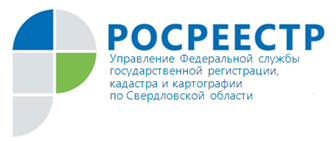 Прямой эфир "Школы Росреестра"10 сентября 2021 года, 15:00 ч.Тема: «Особенности совершения сделок и проведения государственной регистрации прав на недвижимое имущество с участием несовершеннолетних»Гость эфира Татьяна Владимировна Ефимова, начальник юридического отдела Нотариальной палаты Свердловской области. Эксперт «Школы Росреестра», заместитель начальника отдела госрегистрации недвижимости Елена Александровна Ялунина. Сделки с недвижимостью, в которых участвует несовершеннолетний ребенок, являются непростыми. Не все знают особенности правового положения несовершеннолетних, а несоблюдение норм закона при операциях с недвижимостью влечет недействительность сделки.Несовершеннолетние в возрасте от 14 до 18 лет имеют право самостоятельно совершать сделки: они заключают договоры, расписываются в документах и т.д. Однако все их действия должны осуществляться с письменного согласия родителей или других законных представителей.Вопросы для обсуждения:- Кто является законными представителями несовершеннолетнего ребенка?- При заключении сделок с участием несовершеннолетних возникает вопрос, в какой форме должны совершаться эти сделки – в простой письменной или в нотариальной?- Какие документы предоставляются на государственную регистрацию прав?- В каких случаях разрешение органа опеки и попечительства является обязательным?- Что необходимо помнить при заключении договоров?- Как максимально обезопасить себя от рисков при сделках с участием несовершеннолетних?- Какие сделки с недвижимостью подлежат нотариальному удостоверению?- Какие документы необходимо предоставить заявителю для совершения сделки по договору купли-продажи и по договору дарения?- Какие документы заявитель собирает сам, а какие нотариус запрашивает в других органах?Принять участие в эфире может любой желающий.Для этого необходимо стать гостем или подписчиком аккаунта @66rosreestr илипройти по ссылке https://www.instagram.com/66rosreestr/#росреестр #школаросреестра #НПСО #нотариальнаяпалата #несовершеннолетние #недвижимоеимущество #регистрацияправКонтакты для СМИПресс-служба Управления Росреестра по Свердловской области +7 343 375 40 81  press66_rosreestr@mail.ruwww.rosreestr.gov.ru620062, г. Екатеринбург, ул. Генеральская, 6 а.